ANEXO IIIMODELO DE CURRICULUM VITAE EUROPEO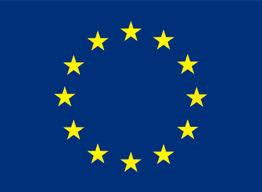 INFORMACIÓN PERSONALNombreDirecciónTeléfonoFaxCorreo electrónicoNacionalidadFecha de NacimientoEXPERIENCIA LABORALFechas (de – a)Nombre y dirección del empleadorTipo de empresa o sectorPuesto o cargo ocupadosPrincipales actividades y responsabilidadesEDUCACIÓN Y FORMACIÓNFechas (de – a)Nombre y tipo de organización que ha impartido la educación o la formación.Principales materias o capacidades ocupacionales tratadas.Título de la cualificación obtenida.(Si procede) Nivel alcanzado en la clasificación nacional    [APELLIDOS, Nombre][Número, calle, código postal, localidad, país][Día, mes, año][Empezar por el más reciente e ir añadiendo aparte la misma información para cada puesto ocupado.][Empezar por el más reciente e ir añadiendo aparte la misma información para cada curso realizado]CAPACIDADES Y APTITUDES PERSONALESAdquiridas a lo largo de la vida y la carrera educativa y profesional, pero no necesariamente avaladas por certificados y diplomas oficiales.LENGUA MATERNAOTROS IDIOMASLecturaEscrituraExpresión oralCAPACIDADES Y APTITUDES SOCIALESVivir y trabajar con otras personas, en entornos multiculturales, en puestos donde la comunicación es importante y en situaciones donde el trabajo en equipo resulta esencial (por ejemplo, cultura y deportes), etc.CAPACIDADES Y APTITUDES ORGANIZATIVASPor ejemplo, coordinación y administración de personas, proyectos, presupuestos; en el trabajo, en labores de voluntariado (por ejemplo, cultura y deportes), en el hogar, etc.CAPACIDADES Y APTITUDES TÉCNICASCon ordenadores, tipos específicos de equipos, maquinaria, etc.CAPACIDADES Y APTITUDES ARTÍSTICASMúsica, escritura, diseño, etc.OTRAS CAPACIDADES Y APTITUDES Que no se hayan nombrado anteriormente.PERMISO(S) DE CONDUCIRINFORMACIÓN ADICIONALANEXOS[Escribir la lengua materna.][Escribir idioma][Indicar el nivel: excelente, bueno, básico.][Indicar el nivel: excelente, bueno, básico.][Indicar el nivel: excelente, bueno, básico.][Describirlas e indicar dónde se adquirieron][Describirlas e indicar dónde se adquirieron][Describirlas e indicar dónde se adquirieron][Describirlas e indicar dónde se adquirieron][Incluir aquí cualquier información que se considere importante, como personas de contacto, referencias, etc.][Enumerar los documentos que haya decidido, adjuntar; suprimir si no procede]